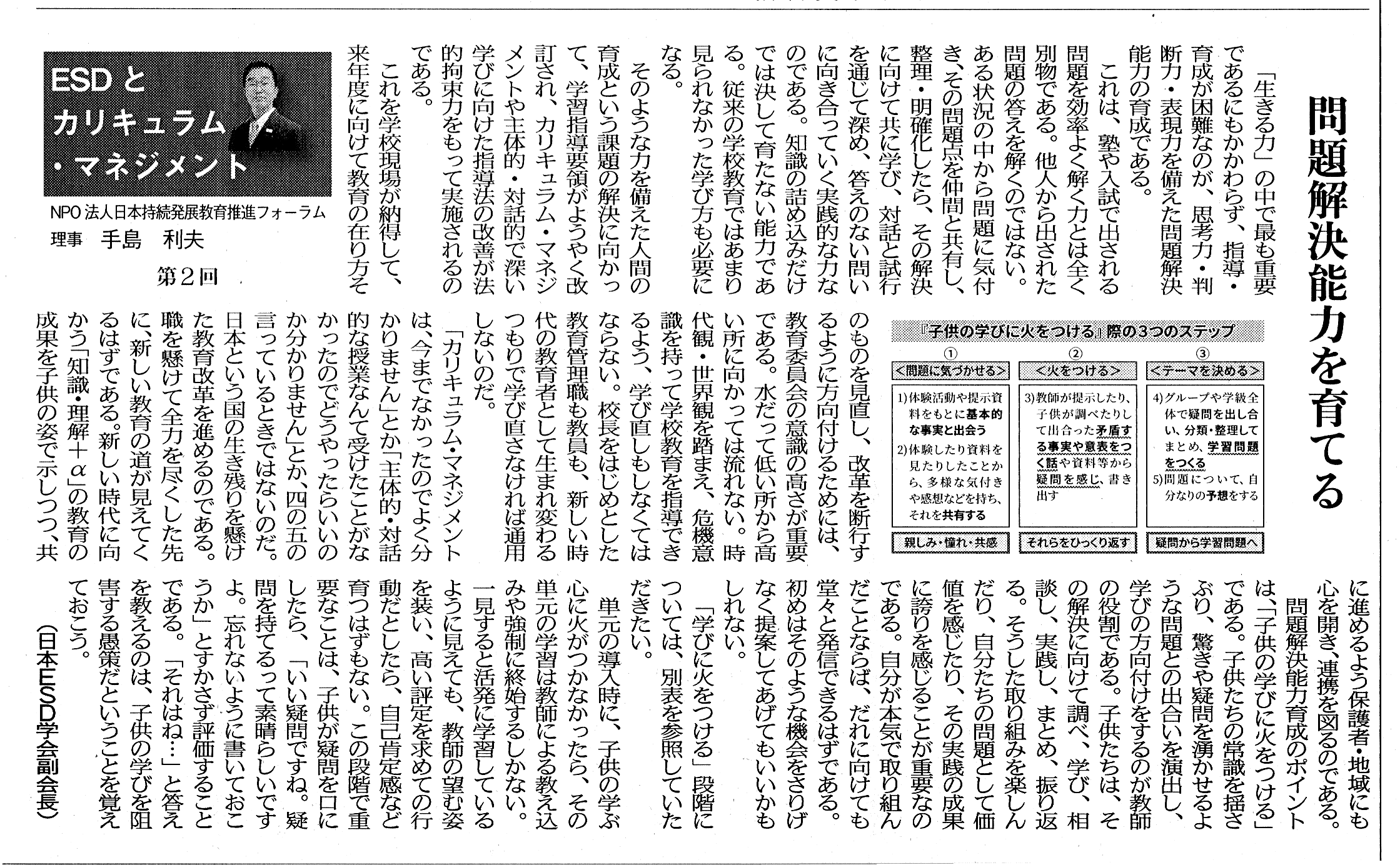 　　　教育新聞2019年8月29日4面　ＥＳＤとカリキュラム・マネジメント②　「問題解決能力を育てる」